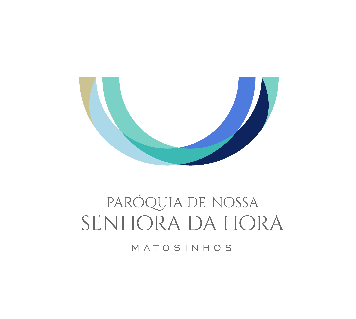 FICHA DE INSCRIÇÃO NA CATEQUESE PERMANENTE 2019/2020(preencher com letra legível)2020/2021HORA DO ENCONTRO; 21H30 às 23h00□ Quarta feira   		□ Sexta feiraNOME: _______________________________________________________________MORADA: _____________________________________________________________CÓDIGO POSTAL: _______ - _______    _____________________________________DATA DE NASCIMENTO: ___/___/______   TELEMÓVEL: ________________________E-MAIL: ______________________________________________________________ESTADO CIVIL: _____________________ PROFISSÃO: _________________________ESCOLARIDADE: ____________________ PARÓQUIA BATISMO: _________________TEVE ALGUMA FREQUÊNCIA DE CATEQUESE? ________________________________DE QUANTOS ANOS? __________________ É CRISMADO(A)? ___________________PERTENCE A ALGUM GRUPO PASTORAL: ____________________________________SE SIM, QUAL? _________________________________________________________QUAL O MOTIVO DA SUA INSCRIÇÃO NA CATEQUESE PERMANENTE?_____________________________________________________________________